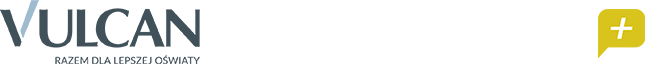 Rodzicu, 
otrzymałeś dostęp do dziennika elektronicznego Uczniowie Optivum NET+ (UONET+).Aby zobaczyć informacje o swoim dziecku:W pasku adresu przeglądarki internetowej wpisz adres dziennika elektronicznego: https://uonetplus.vulcan.net.pl/wieliczka
Wyświetli się powitalna strona systemu.Kliknij przycisk Załóż konto, a następnie wpisz adres e-mail, który podałeś wychowawcy.Zaznacz opcję Nie jestem robotem i kliknij przycisk Wyślij wiadomość.Sprawdź skrzynkę swojej poczty elektronicznej. Przeczytaj wiadomość i kliknij link podany w treści, aby nadać własne hasło.Wprowadź nowe hasło, którym będziesz się posługiwał, zaznacz opcję Nie jestem robotem i kliknij przycisk  Ustaw nowe hasło.Od tego momentu możesz logować się do systemu, korzystając z adresu e-mail i ustalonego przez siebie hasła.Przeglądaj informacje o swoim dziecku, otwierając poszczególne zakładki.
Informacje na temat poruszania się w programie znajdziesz na zakładce PomocDla rodziców będą dostępne wszystkie moduły oferowane przez firmę Vulcan, jednak przez nauczycieli edytowane będą:- frekwencja- oceny,- uwagi